Фоторепортаж о проведении спортивного развлечения с детьми средней группы в рамках Дня здоровья                                                                                                                  «До свидания, лето красное!» 29.08.2022г. Богатырёва Анна Александровна, воспитательШилова Ирина Александровна, воспитатель                                                              высшей квалификационной категории;             Алексеева Елена Викторовна, воспитатель                                                              высшей квалификационной категории  Цель: формирование у детей потребности в двигательной активности и физическом совершенствовании.Задачи: - прививать основы здорового образа жизни; - развивать эмоциональную отзывчивость, коммуникацию;- совершенствовать музыкально-ритмические движения в творческой активности детей; - создать благоприятную атмосферу доброжелательности и взаимопонимания.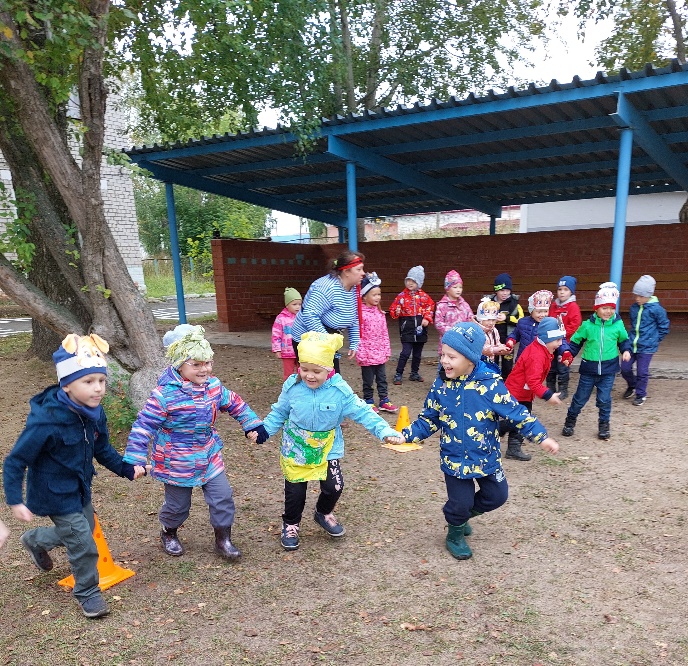 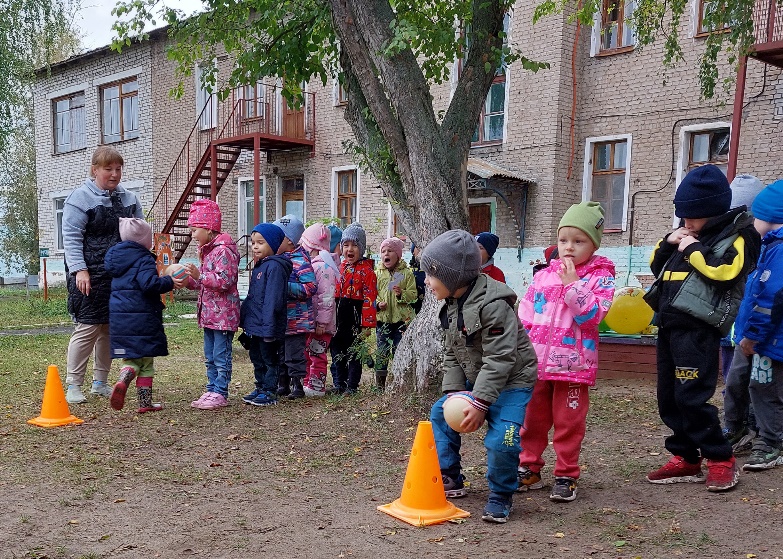 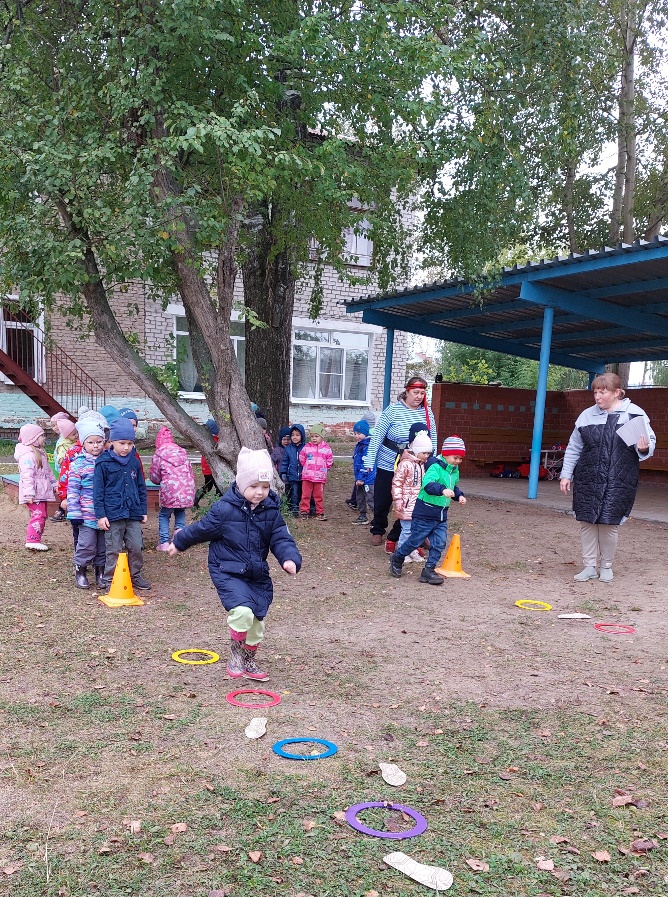 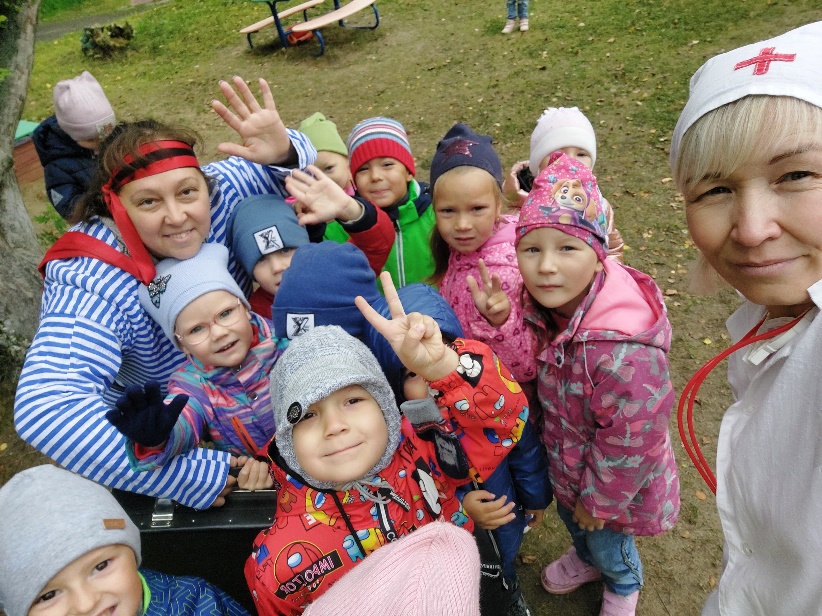 